 Yanda gösterilen simge aşağıdakilerden hangisini gösterir? (2)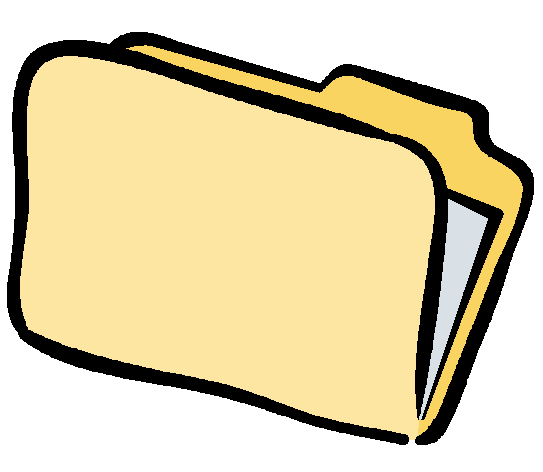 Dosya 		C) KlasörSürücü		D) Düğme
Bilişim teknolojilerinin kullanıldığı alanlara üç örnek veriniz. (3)
Aşağıdakilerden hangisi bir depolama birimi değildir? (5)Bulut		C) Sabit diskAnakart		D) USB bellek
Aşağıdakilerden hangisi bir işletim sistemi yazılımıdır? (5)Google ChromeWinzipMicrosoft WordPardus
"Ali, internet bağlantısı olan her yerden dosyalarına her cihazdan erişebiliyor." 
Buna göre Ali, aşağıdaki hangi depolama birimini kullanıyor olabilir? (5)Bulut		C) CD/DVDUSB  bellek	D) Sabit disk
Aşağıdakilerden hangisi bilişim teknolojilerinin olumsuz etkilerinden biri değildir? (5)Görme bozukluklarıOyun bağımlılığıHızlı iletişimBel ve boyun ağrıları
Aşağıda işletim sistemleri ile ilgili verilenlerden hangisi yanlıştır? (5)Bilgisayarın beynidir.İşletim sistemi olmazsa PC çalışmaz.Pardus, bir işletim sistemi değildir.Yazılımları yönetir.
Aşağıdaki işletim sistemlerinden hangisi cep telefonu ve tabletlerde kullanılır? (5)Android		C) LinuxWindows 7	D) MacOSŞekle göre aşağıda verilen ifadelerin başına doğru ise D, yanlış ise Y yazınız. (10)
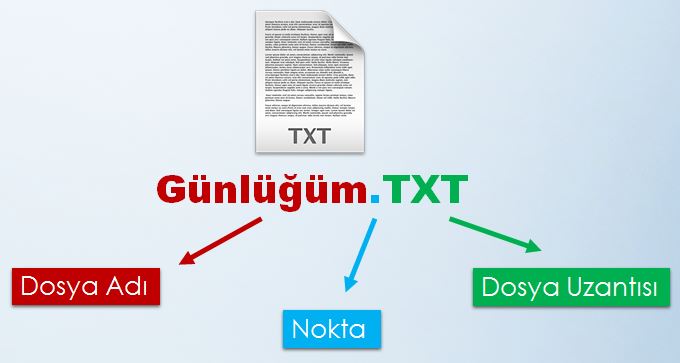 Aşağıdaki görsele göre verilenlerden hangisi yanlıştır? (5)
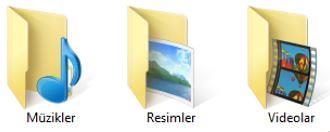 3 tane dosya gösterilmektedir.3 tane klasör gösterilmektedir.Dosya uzantıları yoktur.İçinde, dosya ve klasör saklanabilir.
"Adem, istiklal marşını seslendirerek bilgisayarına kaydetmiştir." 
Buna göre Adem’in kaydettiği ses dosyasının uzantısı ne olabilir? (5)MPG		C) JPGMP3		D) DOC
Aşağıdaki cümleleri doğru veya yanlış kutucuklarını işaretleyerek cevaplayınız. (10)
Aşağıdakilerden hangisi e-Devlet giriş yöntemlerinden biri değildir? (5)e-Devlet şifresiMobil imzaTC kimlik kartıE-Okul şifresi 
Aşağıdakilerden hangisi ücret ödeyerek kullanım haklarını satın aldığımız yazılım türüdür? (5)Ücretsiz yazılımDemo yazılımLisanslı yazılımPaylaşılan yazılım
Aşağıdakilerden hangisi bir siber zorbalık değildir? (5)Hakaret etmeİstenmeyen mesajlar göndermeTehdit-ŞantajArkadaşımıza fotoğraf gönderme
Aşağıda verilen şifrelerden hangisi diğerlerine göre daha güvenli ve güçlüdür? (5)emrah123EmRaHemrahbilisimEmr@H#06Sms
Aşağıda bazı bulut depolama servisleri verilmiştir. Bu servislerin kullanıcıya ücretsiz olarak kaç GB alan sağladığını yazınız. (10)

Aşağıdaki dosya uzantılarının dosya türlerini (anlamlarını) karşılarına yazınız. (5)
Günlüğüm, dosyanın adıdır.Bir Word belgesi dosyasıdır.Dosya uzantısı, DOC ‘tur.Bir Not Defteri (metin) dosyasıdır.Her dosyanın bir uzantısı vardır.DOĞRUYANLIŞSil, kes, kopyala, yapıştır komutları farenin sağ tuşu ile açılır.Dosya ya da klasör açmak için farenin sol tuşu iki kere tıklanır.Dosya isimlerinde istediğimiz tüm karakterleri kullanabiliriz.Bir dosyayı taşımak için kopyala komutunu uygularız.Geri dönüşüm kutusundaki dosyalar geri yüklenemez.XLSX (Excel Spreadsheet)MP3 (MPEG-1 Audio Layer)TXT (ASCII Text File)DOCX (Document)EXE (Executable File)